BUY YOUR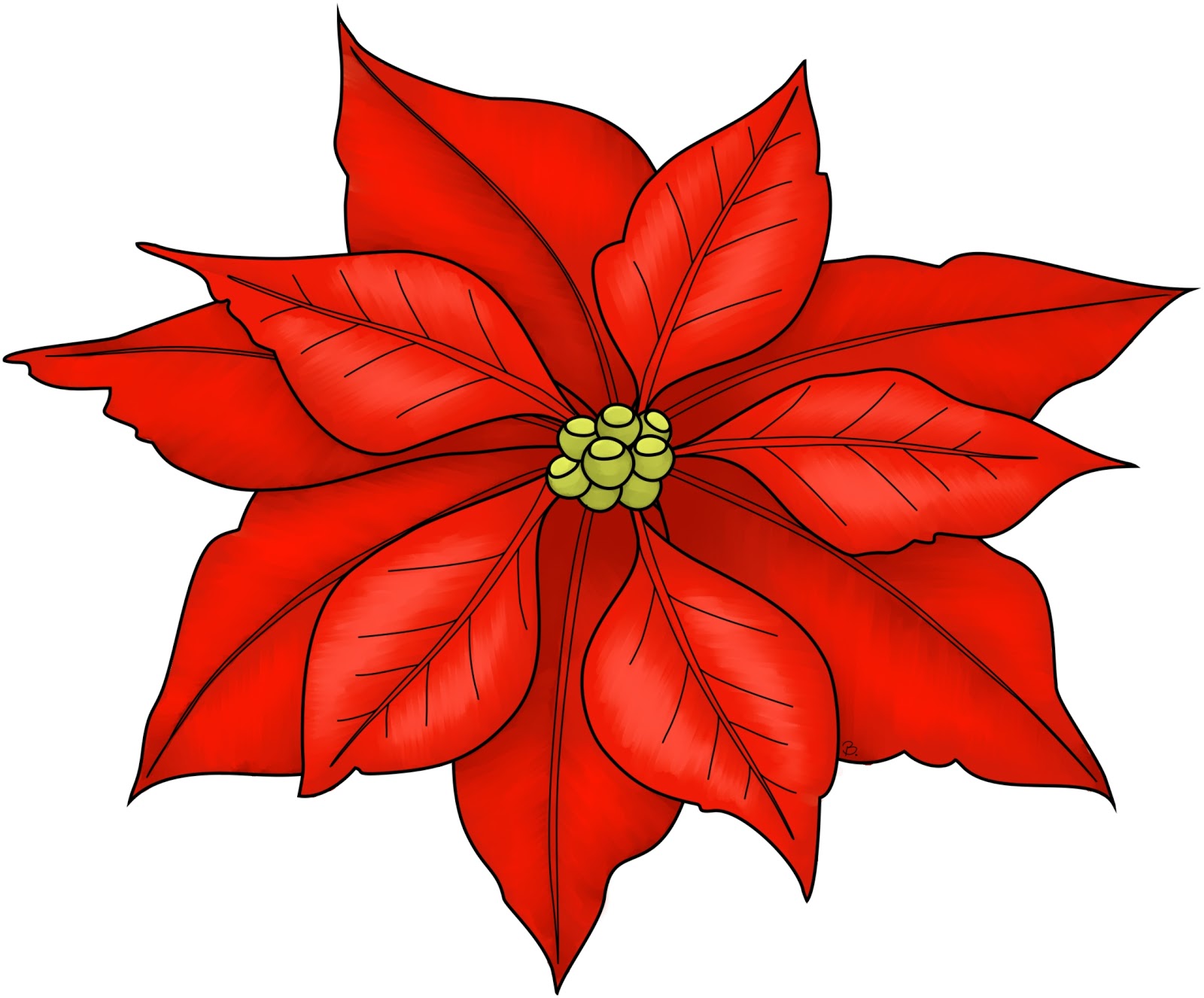 POINSETTIAS FOR THE HOLIDAYSAND JOIN THE VIGIL LIGHT SENIOR HOLIDAY EVENTIt’s that time of the year when our Rotary Club purchases poinsettias for our offices, friends, relatives, customers, and ourselves! By doing so we are able to provide 50 poinsettia plants for the low-income seniors living at the Vigil Light Senior Housing Complex located just around the corner from the Flamingo.The price of the poinsettia plants is $10.00 each. Proceeds from your purchase go to pay for the plants for the seniors.ORDERSOrders will be taken on ONLY two Wednesdays, November 18th and December 2nd, due to the second dark Wednesday in November. You may also email your order or call Ginny Cannon at 707-539-5846. The email address is gincan@sonic.net. The deadline for ordering is December 7th, 2015.PICK UPYou will pick up your poinsettias at our meeting on Wednesday, December 9th. If you are unable to make the meeting to pick up your plants, please make arrangements for someone else to pick them up for you. We are not able to store them.SENIOR HOLIDAY EVENT – A MUST THIS HOLIDAY SEASON!Please help make this holiday season a special time for our elderly neighbors at Vigil Light Apts. by joining the Rotary Club Poinsettia Committee for a holiday social with refreshments and sing along immediately following our meeting on Wednesday, December 9th from 1:45PM - 3:00PM. This is a Club tradition that warms the hearts of all those who attend as we join the seniors for a holiday sing-along and pass out the 50 poinsettias.YOUR NAME_________________________________NUMBER OF PLANTS ORDERED_________X $10.00 per plantPAYMENT OF___________________________________Thank you,Ginny Cannon and Ann Gospe 